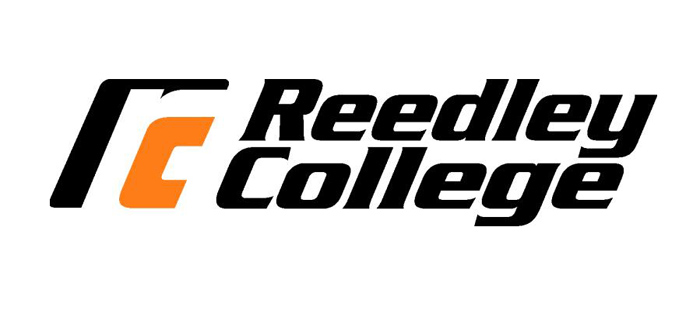 REEDLEY COLLEGE – MANUFACTURING TECHNOLOGY – HYDRAULICSSpring 2021 MFGT 24-56549 T&TH 12:30pm – 3:00pm2 Units, 9 weeks (01/11 – 03/12)Instructor:	Michael OrnelasPhone:		(559) 638-3641 ext. 3477E-mail:		michael.ornelas@reedleycollege.eduOffice:		IND 23Classroom:	IND 17Lab:		IND 16Office hours:	M 12:00pm-12:30pm VIRTUAL OFFICE VIA EMAIL, W 7:00am-7:30am & 12:00pm-12:30pm VIRTUAL OFFICE VIA EMAIL, TTH 7:00am-7:30am & 3:00pm-3:30pm VIRTUAL OFFICE VIA EMAIL, F VIRTUAL OFFICE_VIA EMAIL_9AM-10AM_ michael.ornelas@reedleycollege.edu Text Books:	INDUSTRIAL FLUID POWER, Vol 1-3rd Ed. By: Robert C. Womack (ISBN: 0-9605644-5-4).Materials will also be handed out in class. Handouts provided are to be read and treated as the course “text”.Description:	This course will cover the basic principles of fluid power, hydraulic sources, controls, systems and hydraulic components. Specific safety regulations in the design and application of hydraulic equipment will be explored.Expected Outcomes:Identify the basic components of a hydraulic system.Apply hydraulic principles to operating hydraulic systems.Compute mathematical formulas and understand basic physics principles that apply to hydraulic systems.Learn proper maintenance of hydraulic systems.Learn safety precautions as needed in hydraulic systems.Learn safety and basic operations of pneumatic systems.Course Outline:Introduction to Hydraulics
       1.   History
       2.   How fluid power works
       3.   Components of the system
       4.   Industrial application
       5.   Mathematics and physics of hydraulicsHydraulic Principles
       1.   Force and pressure
       2.   Laminar and turbulent flow
       3.   FluidsDistribution of Power  Fluid linesfittings & hosesActuators
       1.   Cylinders
       2.   Seals
       3.   Cushioning
       4.   Rotary actuators
       5.   Fluid, gear, vane, piston, axial piston, and radial piston motorsSafety and Maintenance ProceduresSystem RecordsTrouble-shooting Systems*NOTE:  Content and order may be changed as deemed necessary by the instructor.Basic Skills Advisories: English 1A or 1AH and Math 45Required Materials:							 How class will be conducted:Lecture Instructor DemonstrationsLab Tasks / AssignmentsQuizzesHomework AssignmentsFinal Exam-T- 3/9 (SUBJECT TO CHANGE)  Attendance:Arrive on time and prepared for classAttendance and participation is very important.  You must attend class to participate and complete all the work.Do not leave the classroom or shop area without the instructor’s permission, instructors’ knowledge of students’ presence relates directly to student safety.Campus policy requires that all students who miss 2 consecutive weeks before the add/drop deadline to be dropped (2 class sessions for a 9-week class).Campus policy requires students who have nonconsecutive absences which total the equivalent of two or more weeks are subject to being dropped from the class (2 class sessions)..Two tardies are equivalent to one absence.  If you are tardy you must check with the instructor to ensure you are not marked absent.Contact the instructor if you know you will be missing class.It is the students’ responsibility to drop any classes they no longer wish to continue.It is the students’ responsibility to gather and complete any work missed during an absence.Quizzes/tests may be made up at the instructors’ direction.Grading Procedure:	May be changed as deemed necessary by the instructor		Grades are based on your weighted combined points earned in Lab and Lecture:Homework			10% of gradeLab work			30% of gradeTests				20% of gradeClass participation		30% of gradeBinder				10% of gradeGrading Scale:100%-90%	A 89%-80%	B79%-70%	C69%-60%	D59%-0%	FEssential Information:Any assignment turned in up to one week late will not receive credit.Homework will not be accepted more than one week late.Attendance and participation are very important. You must be in class in order to participate and complete all the work. In the event of class being cancelled you will be notified by a sign on the door.Cheating and/or plagiarism will not be tolerated. A student will receive no credit for the assignment if, in the opinion of the instructor, the individual has cheated.Cell phones are PROHIBITED during lecture/lab. If family or work requires you to have either on, PLEASE select vibrate mode and text or talk outside of classroom/shop so not to disturb instruction.Foul language will not be tolerated, and student will be asked to leave the classroom if not contained.IMPORTANT DATES:	January 11 (M) Start of Spring 2020 semester January 11 - March 12 (M-F) Short-term classes, first nine weeks January 18 (M) Martin Luther King, Jr. Day observed (no classes held, campus closed)February 12 (F) Lincoln Day observance (no classes held; campus closed) February 15 (M) Washington Day observance (no classes held; campus closed) March 12 (F) Last day to withdraw from college or to be dropped from 18-week classes (letter grade assigned after this date). Last day for degree and certificate of achievement candidates to file application for May 2021 completion datePolicies and Procedures:Failure to Attend Class Failure to attend class on a regular basis will adversely affect your performance in this course. Plagiarism or cheating of any kind will result in a grade of “F” for this course. There are no makeup exams without prior permission of the instructor.Required ReadingRequired reading should be completed before the corresponding lecture/demonstration. All grades are final unless an error in math has been made by the instructor. The instructor reserves the right to adjust the course outline, scoring, grading, and content as needed.Having Trouble?If at any time you find you are having trouble succeeding in this course whether because of a change in your life circumstances or because of something you do not understand about the material – please see me.  There are several services available to assist Reedley College students to succeed in their course work.  I would be happy to recommend one of these to you.Accommodations for students with disabilities:If you have a verified need for an academic accommodation or materials in alternate media (i.e., Braille, large print, electronic text, etc.) per the Americans with Disabilities Act (ADA) or section 504 of the Rehabilitation Act, please contact me as soon as possible so that reasonable efforts can be made to accommodate your needs.Keep track of returned work.You should save all your work until the end of the semester, so you can double check the final grade earned as recorded by the instructor.Clear Safety Glasses #2 Pencil / Eraser3-ring Binder w/ Lined PaperBasic Calculator (not a cell phone)Scan-Tron #882E (50 front/50 back)